РОССИЙСКАЯ ФЕДЕРАЦИЯОРЕНБУРГСКАЯ ОБЛАСТЬСОВЕТ ДЕПУТАТОВ МУНИЦИПАЛЬНОГО ОБРАЗОВАНИЯНОВОЧЕРКАССКИЙ СЕЛЬСОВЕТ САРАКТАШСКОГО РАЙОНАОРЕНБУРГСКОЙ ОБЛАСТИВТОРОГО СОЗЫВАРЕШЕНИЕВнеочередного тридцать четвертого   заседания Совета депутатовмуниципального образования Новочеркасский сельсовет второго созыва№    188                                                                    от 29 апреля   2015 года	На основании численности избирателей, зарегистрированных на территории муниципального образования Новочеркасский сельсовет Саракташского района Оренбургской области по состоянию на 1 января 2015 года, руководствуясь пунктом 2 статьи 18 Федерального закона от 12.06.2002 № 67-ФЗ «Об основных гарантиях избирательных прав и права на участие в референдуме граждан Российской Федерации», пунктом 5 статьи 4 Федерального закона от 02.10.2012 № 157-ФЗ «О внесении изменений в Федеральный закон «О политических партиях» и Федеральный закон «Об основных гарантиях избирательных прав и права на участие в референдуме граждан Российской Федерации», статьи 14 Закона Оренбургской области от 05.11.2009 № 3209/719-IV-ОЗ «О выборах депутатов представительных органов муниципальных образований в Оренбургской области», Уставом муниципального образования Новочеркасский сельсовет  Саракташского района Оренбургской области, решением  избирательной комиссии Новочеркасского сельсовета Саракташского района от 10.04.2015  №  5 «Об определении схемы избирательных округов по выборам депутатов Совета депутатов муниципального образования Новочеркасский сельсовет Саракташского района Оренбургской области»	Совет депутатов Новочеркасского сельсовета                    РЕШИЛ:1. Утвердить схему многомандатных избирательных округов по выборам депутатов Совета депутатов муниципального образования Новочеркасский сельсовет Саракташского района Оренбургской области сроком на 10 лет согласно приложению № 1.2. Утвердить графическое изображение схемы многомандатных избирательных округов по выборам депутатов Совета депутатов муниципального образования  Новочеркасский сельсовет Саракташского района Оренбургской области сроком на 10 лет согласно приложению № 2.3.  Настоящее решение вступает в силу после его обнародования на территории сельсовета и подлежит размещению на сайте администрации сельсовета. 4. Контроль за исполнением настоящего решения возложить на постоянную мандатную комиссию (Бурлуцкая С.А.)Глава МОНовочеркасский сельсовет                                                  Н.Ф.СуюндуковРазослано: прокурору района,  администрации сельсовета, территориальной избирательной комиссии Саракташского района,  избирательной комиссии Новочеркасского сельсовета, постоянной комиссии, в делоСХЕМА многомандатных избирательных округов по выборам депутатов Совета депутатов муниципального образования Новочеркасский сельсовет Саракташского района Оренбургской области Четырёхмандатный избирательный округ № 1В состав округа входят:Численность избирателей в округе – 870 человек.Двухмандатный избирательный округ № 2В состав округа входят:Численность избирателей в округе – 422 человека.Двухмандатный избирательный округ № 3В состав округа входят:Численность избирателей в округе – 454 человек.Двухмандатный избирательный округ № 4В состав округа входят:Численность избирателей в округе – 416 человек.Местонахождение избирательной комиссии муниципального образования Новочеркасский сельсовет: с.Новочеркасск  ул.Центральная 2   тел.: 8(35333) 25434.Приложение № 2к решению Совета депутатов сельсовета от  29 апреля 2015 года   № 188Графическое изображениемногомандатных избирательных округов по выборам депутатов Советадепутатов муниципального образования Новочеркасский сельсовет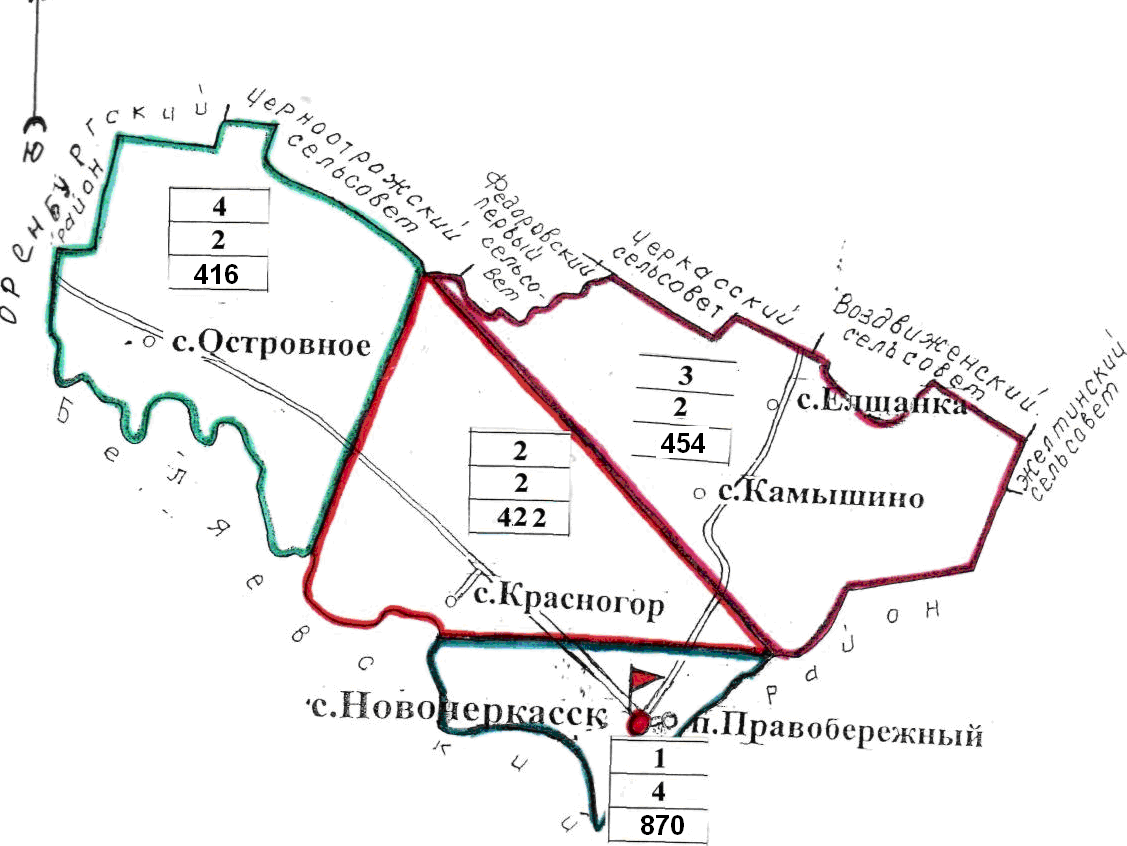 Об утверждении схемы многомандатных избирательных округов по выборам депутатов Совета депутатов муниципального образования Новочеркасский сельсовет Саракташского района Оренбургской областиПриложение № 1к решению Совета депутатов сельсовета от  29 апреля 2015 года   № 188Общее количество избирателей в Новочеркасском сельсовете  на 1 января 2015 года2162Число многомандатных избирательных округовИз них : четырёхмандатных                       двухмандатных413Количество депутатских мандатов10Средняя норма представительства на один мандат216Допустимое отклонение от средней нормы представительства  - 10 %-21,6Допустимое отклонение от средней нормы представительства   + 10 %+21,6№ п/п№ УИКНаименованиеКоличество избирателей11520село Новочеркасск, посёлок Правобережный870№ п/п№ УИКНаименованиеКоличество избирателей11521село Красногор422№ п/п№ УИКНаименованиеКоличество избирателей11522село Камышиносело Елшанка454№ п/п№ УИКНаименованиеКоличество избирателей11523село Островное416